Dne: 09.11.2020Objednávka č. : R43/20dodavatel:Odběratel:Josef Umlauf - INSTOPNivnická 397 687 62 Dolní NěmčíVOŠ a SPŠ grafickáHellichova 535/22118 00 Praha 1 - Malá StranaTelefon: 257 312 390 Fax : 257 312 391Č.účtu odběratele: 2001660018/6000 IČO: 70837783Objednáváme u Vás:opravu nábytku v chemickém kabinetu v dohodnuté ceně 83 000,- bez DPHVyřizuje: D.Dusilová	Vyšší odborná škola grafická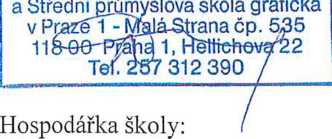 Dana Dusilováe-mail: dusilovraficka-praha.cz tel.: 257 313 590, 777818808Potvrzení objednávky: 12.11.2020JOSEF U Ví LAUF - INSTOP Mwíiicffá 337.607 Ocíni Mémif ' OIČCJKKM130804'/MS